AKTUÁLIS HÍREINKHavi imaszándékainknak megfelelően a Szent Liturgiát december 3-án a lelki- és szeretetválsággal küzdő családjainkért, 4-én az áldott állapotban lévő édesanyákért és a gyermekáldást kérő házaspárjainkért, 5-én Rózsafüzér Társulatunk tagjaiért ajánljuk fel.December 6-án, szombaton Szent Miklós püspök, december 9-én, kedden Szent Anna csodálatos foganásának ünnepét tartjuk. Templomunkban mindkét ünnepnapon teljes liturgikus rend lesz.December 7-én köszöntjük az ajándékozó szeretet szentjét. Szent Miklós püspök üzenetének közvetítője a Szent Liturgia után érkezik hozzánk, és a jó gyerekeket bizonyosan meg is ajándékozza majd. (Az erre a napra tervezett „családi napot” a püspöki templom ezen időpontra helyezett búcsúünnepe miatt elhalasztjuk.)Megnyílt egyházunkban „A megszentelt élet éve”, amely a világegyházban a szerzetesség értékeit felmutató esztendő lesz. Ehhez kapcsolódóan a Felnőttek Katekézise e havi programjaként december 9-én levetítjük Franco Zeffirelli: Napfivér, Holdnővér című, Szent Ferenc életéről szóló filmjét, amely egyúttal a karácsonyi előkészületünknek is szép élménye lehet. A program 15.30 órakor kezdődik. Minden korosztályt örömmel hívunk és várunk!December 14-én, vasárnap a Szent Liturgia után mézes sütésre és karácsonyi díszek készítésére várjuk a gyerekeket, családokat a hittanterembe.December 21-én vendégünk lesz a Brillante Kamarakórus. Karácsonyi koncertjüket a Szent Liturgia után hallgathatjuk meg. A koncertet követően lesz nyugdíjasaink karácsonyi köszöntése.December 22. hétfő a karácsony előtti beteglátogatás napja. Kérjük és várjuk a jelzést azokról a betegekről, akik nem tudnak eljutni a templomba, ezért örömmel veszik otthonukban a szentgyónás és szentáldozás lehetőségét.December 25-én, Karácsony első napján a Szent Liturgia után lesz hittanos gyermekeink karácsonyi játéka.December 31-én az év végi hálaadás este fél hatkor kezdődik. *	*	*Görögkatolikus Parókia, Nyíregyháza, Legyező u. 3. – www.kertvarosigorogok.huTel. 30/415-50-92; E-mail: obbagyl@upcmail.hu – Kiadó: Obbágy László parókusA KERTVÁROSI GÖRÖGKATOLIKUS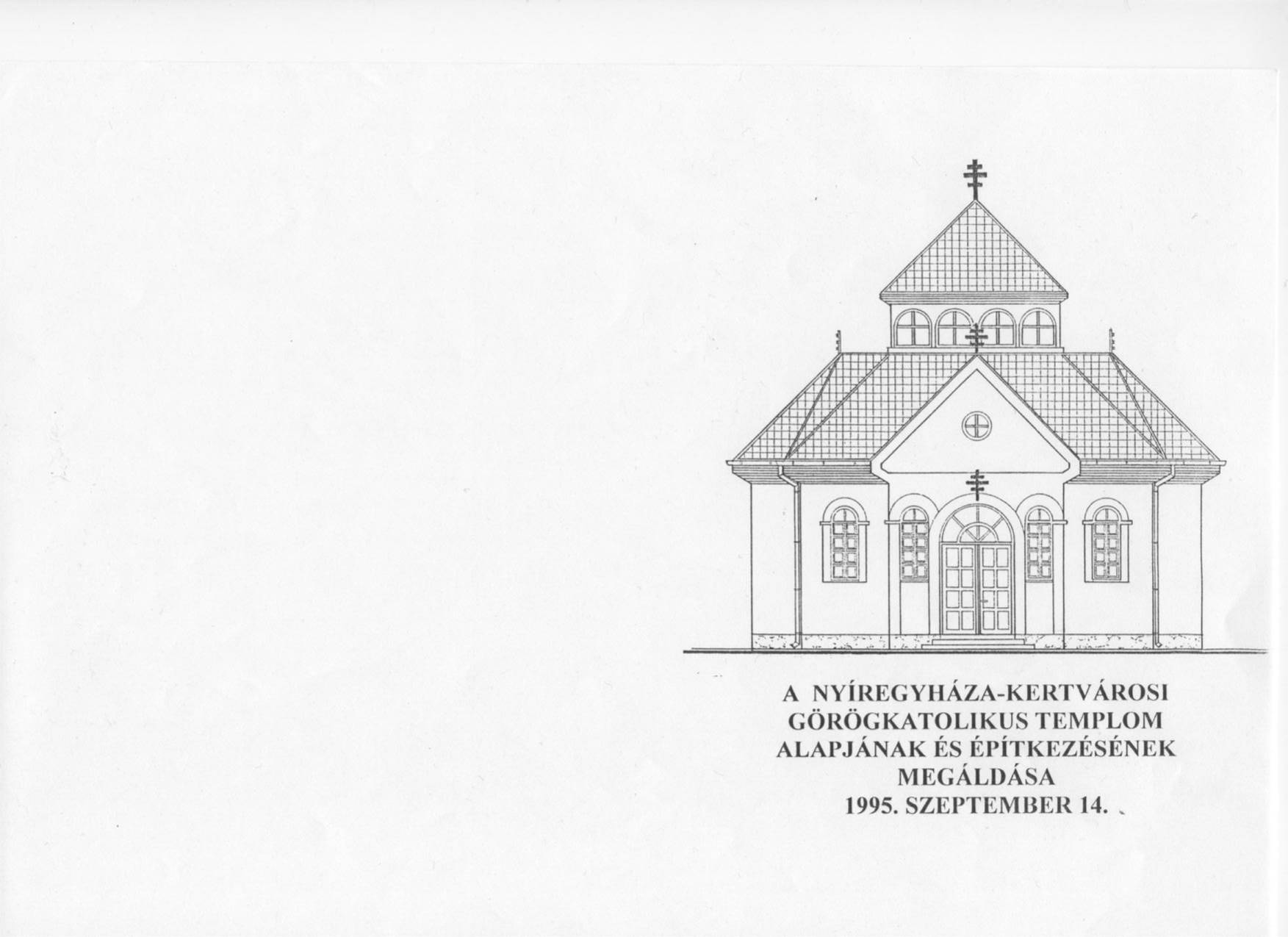 EGYHÁZKÖZSÉG ÉRTESÍTŐJELEGYEZŐ2014. DECEMBERSZENT MIKLÓS UDVARAA püspöki udvar december 6-án és 7-én Szent Miklós udvarává válik, ahol különböző programok várják városunk lakóit.Szombati program	11.00 Megnyitó: papnövendékek éneke, köszöntők, Mikulás12.00 Acapellart Kórus13.30 Szent Lukács Görögkatolikus Gyermekvédelmi Központ14.00 Görögkatolikus Ápoló-Gondozó Otthon, Szakoly 	Pogramok a sátraknálVasárnapi program15.00 Pregitzer Fruzsina színművésznő műsora15.30 Lautitia Vegyeskar, Debrecen15.45 Pál Dénes műsora16.20 Közös ének16.25 Az „Egymillió csillag a szegényekért” program nyitánya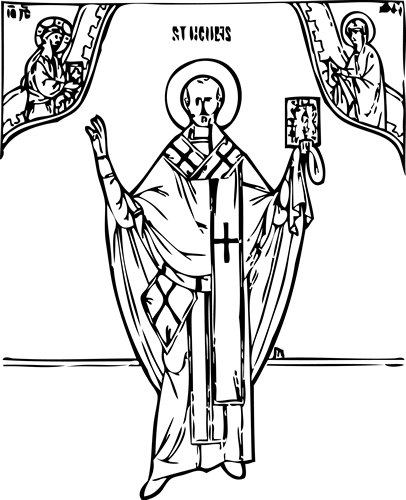 Az udvarban egyházközségünk is kap egy sátrat. Tisztelettel kérjük és várjuk a testvérek segítségét. Egyrészt szükség lenne néhány tálca süteményre, hogy az udvarba betérőket Szent Miklóshoz méltó, ajándékozó szeretettel fogadjuk. Másrészt segítséget várunk a sátor fényfüzéres díszítéséhez. Harmadrészt önkéntesek jelentkezését kérjük, akik szombaton 11-16 óra, vasárnap pedig 15-18 óra között vendégszerető készséggel vannak jelen a sátornál, hogy invitálják, fogadják az érdeklődőket.ÍGY ÉLÜNK MI…Az alábbi kis írás egyházközségünk életéről szól, és a Képviselőtestület máriapócsi lelkinapján hangzott el. Játékos beszámoló, mert nem csak eseményeket tartalmaz, de testületünk tagjainak nevét is elrejtettük benne.Akik december 13-ig bemutatják a megfejtést, azok között jutalmakat sorsolunk ki. (A testületi tagok nem versenyezhetnek!)Testületi tagjaink, akiknek a nevét (a vastag betűst) a szövegben keresnünk kell: Dankó Ildikó, Dr. Fedor László, Gagna Sándor, Hamza Bertalan, Humicskó Ferenc, Kondra Norbert és Rudolfné, Ladik János, Nádasdi László, Obbágy László, Sarkadi Sándor, Seszták Oszkár, Sterné Dr. Deák Andrea, Szilva József, Tódik Zoltán, Dr. Tóth Illés, Dr. Vas Viktória, Vaszkun István.Egyházunk szívében, Máriapócson vagyunk. Teljesen önszántunkból… Kertvárosi közösségünk szigorú papja bevasalja ugyan rajtunk az éves lelkigyakorlatot, de ez nem a „parókusnál a diktátum” szituációja; attól nem kell tartanunk, hogy megbánt vagy lecsesz.Tákolmány ez a pár sor, de ákombákomunk talán elmond valamit mégis az életünkről. A legfontosabb, ami mindenekfölött való, hogy igyekszünk szeretetben élni, mert a szeretet sok bűnt befed.Orgazdái helyett jó gazdái szeretnénk lenni templomunknak, egyházközségünknek. A környezet idilli: a kertben vakondra vadászgatunk olykor, a patakparton felüti a fejét a sás, a nádas.Dicsekedhetünk tizennyolc fős meg három fős vecsernyével is; mindkettőnek tudunk örülni. Idén mindössze öt elsőáldozónk volt – boldogok lennénk, ha legtöbbjük köztünk ragagna. Azon vagyunk, hogy minél több fiatal utód iktatódjék az imádságos idősek helyére.Vasárnaponként akad, akinek sarka direktben fordul ki a templomból, de a legtöbben bevárjuk egymást. És örülünk, hisz ma Isten-keresőt, Isten-kutatót hol találsz?Szeretjük templomunkban a szenteket, az apostolokat, prófétákat, de mintánk nem „a harag teli zsákjaként” emlegetett Náhum. IC-s kóddal vesszük jegyünket, ha „zarándulunk”; közösségi programjainkban akad vetítés, játék, böjti futás, özvegy-találka, mézes-sütés és bonbon-készítés, sőt némi ham-ham, zaba is olykor, akár disznóöléssel egybekötve. Többek szerint egy kuvasz kunyhója azért hiányzik még az udvarból, mert a parókia biztonsága korántsem tökéletes. Amikor papunk egy-egy gyereket barátságosan megpuszil vagy valamelyikünket hátba vereget, nemcsak a szeretetét érezzük, hanem azt is: szüksége van ránk. Hála Istennek érte. Gott sei Dank!„Ó, de jó a testvéreknek együtt lenniük” – írja a zsoltáros. Ezt szeretnénk magunk is megélni, megtapasztalni, ezért akarunk tevékenykedni templomunkban, egyházközségünkben mindnyájan, akik Máriapócson ma nem csupán fűtött szobát vagy egy jobb ágyat keresünk, hanem Krisztusban elrejtett életünk misztériumának mélyebb megértésére törekszünk.*	*	*FANTASZTIKUS KARÁCSONYI AKCIÓÓÓÓÓ!VÁSÁROLJON 30,  40,  50% - kal kevesebbet!Szeretteinek ajándékozzon szeretetet!*	*	*GYEREKEKNEKSegítsetek az angyalnak eljutni a Szent Családhoz!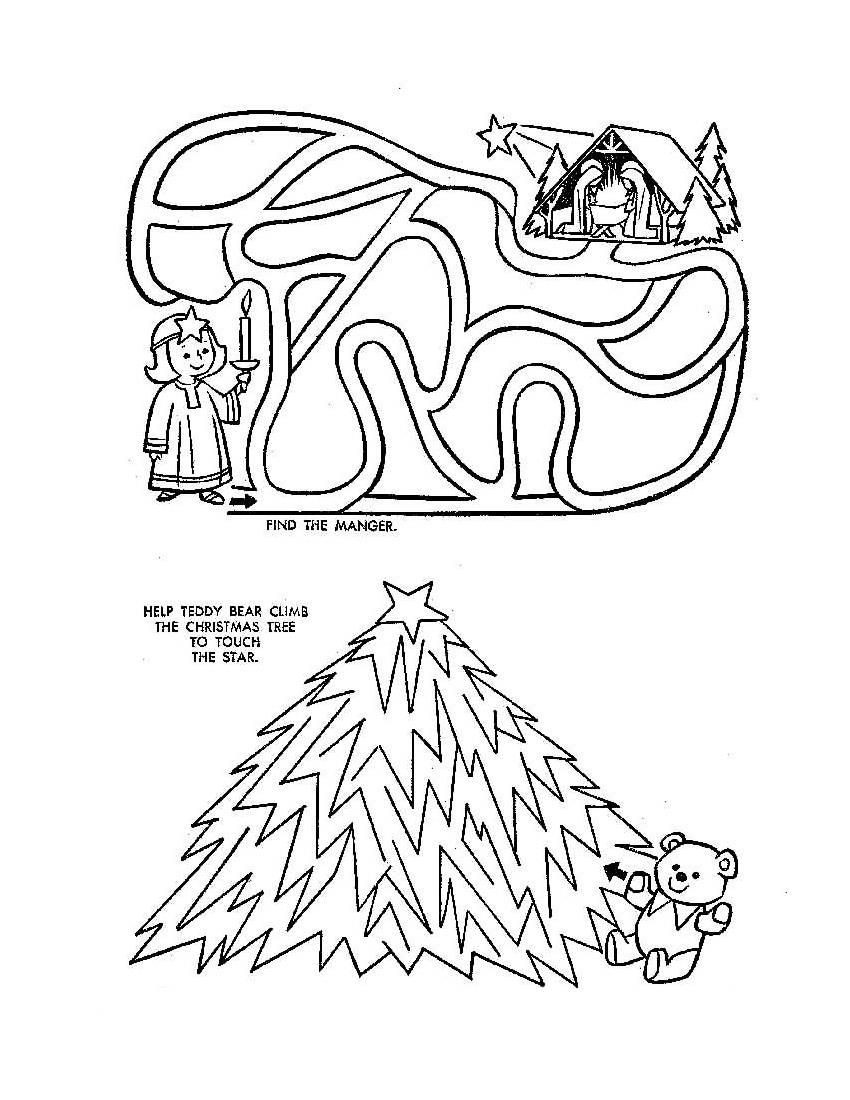 